All about resumes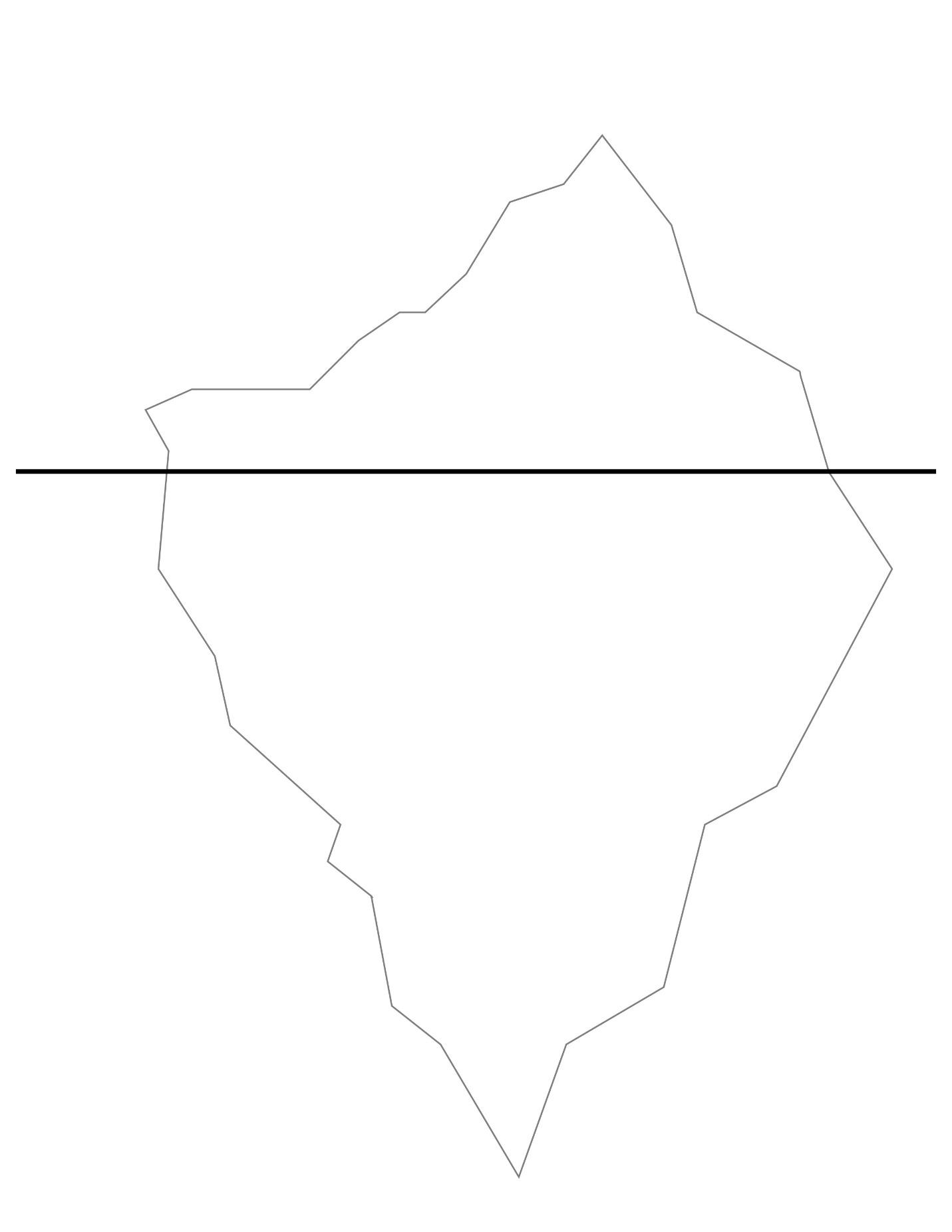 